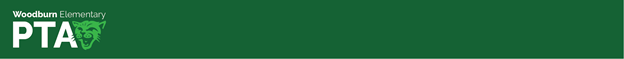 Woodburn PTA 2023-2024 CalendarUpdated as of 9/24/2023*Pending room reservation and/or confirmation from event vendorAugust 2023August 2023August 2023August 2023Aug 14Teacher/Staff Welcome BreakfastWoodburn cafeteria9amAug 17Open HouseWoodburn3-4:30pm Aug 21First Day of SchoolWoodburn9:20am-4:05pmAug 29Clean Kitchen Night, Silver DinerSilver Diner (Merrifield) 8150 Porter RoadFalls Church, VA 5-8pmSeptember 2023September 2023September 2023September 2023Sept 7Membership MeetingHeritage Center7611 Little River Turnpike6:30-7pm (dinner)7-8pm (meeting)Sept 7Spirit Wear Orders Open (t-shirts & sweatshirts)Woodburn Elementary School Spirit Wear Custom Ink Fundraising-Sept 13Clean Kitchen Night, Five GuysFive Guys (Merrifield)8130 Arlington BlvdFalls Church, VA4-8pmMention WoodburnSept 14Back to School NightWoodburn6:30-8pmSept 21Lunch Truck, The Kitchen of Don AlfredoWoodburn parking lot11am-1:15pmOctober 2023October 2023October 2023October 2023Oct 4Clean Kitchen Night, RASARASA (Merrifield)2905 District Avenue #160Fairfax, VATBD, use link or present flierOct 5Last Day for Spirit Wear Orders (t-shirts & sweatshirtsWoodburn Elementary School Spirit Wear Custom Ink Fundraising-Oct 13Outdoor, Family Movie NightWoodburn (outdoors)7pm, concessions open at 6:30pmOct 18Lunch Truck, Taco OneWoodburn parking lot11am-1:30pmOct 20Pep Rally + FCHS HomecomingTBDTBDNovember 2023November 2023November 2023November 2023Nov 2Clean Kitchen Night, Oath Pizza2920 District AveFairfax, VA 22031TBDNov 7Election Day Bake SaleWoodburn entrance7am-1pmNov 8Membership MeetingWoodburn cafeteria6:30-7pm (dinner)7-8pm (meeting)Nov 15Lunch Truck, Blue CityWoodburn parking lotLunch, timing TBDDecember 2023December 2023December 2023December 2023Dec 5Lunch Truck, Jay’s EatsWoodburn parking lotLunch, timing TBDDec 12Clean Kitchen Night, Wendy’s7530 Little River Tpke, Annandale, VA TBDDec 12Teacher/Staff Appreciation LunchWoodburn office conference roomTBDDec 15Gingerbread House DecoratingWoodburn classroomsDuring school day, timing by grade January 2024January 2024January 2024January 2024TBDLunch Truck, TBDWoodburn parking lotLunch, timing TBDTBDClean Kitchen Night, TBDTBDTBDFebruary 2024February 2024February 2024February 2024TBDClean Kitchen Night, TBDTBDTBDFeb 8*Membership Meeting + Nominating CommitteeHeritage Center7611 Little River Tpke6:30-7pm (dinner)7-8pm (meeting)Feb 16*Silent Auction + Family Bingo NightWoodburn cafeteriaTBDTBDYearbook Cover Art Contest – submissions dueTo classroom teachers-TBDLunch Truck, TBDWoodburn parking lotLunch, timing TBDMarch 2024March 2024March 2024March 2024Mar 1Raise a Reader!Woodburn classroomsDuring school day, timing varies by grade levelTBDClean Kitchen Night, TBDTBDTBDTBDLunch Truck, TBDWoodburn parking lotLunch, timing TBDMar 21Staff/Family Basketball GameLuther Jackson Middle School TBDApril 2024April 2024April 2024April 2024TBDLunch Truck, TBDWoodburn parking lotLunch, timing TBDApr 11Membership Meeting Woodburn cafeteria6:30-7pm (dinner)7-8pm (meeting)TBDClean Kitchen Night, TBDTBDTBDApr 21Earth Day Outdoor Classroom CleanupWoodburn Outdoor Classroom TBDTBDYearbook Price Increases--Apr 26*Spring DanceWoodburn gym7-8:30pmMay 2024May 2024May 2024May 2024May 6-10Teacher Appreciation Week WoodburnEvents throughout the week TBDLunch Truck, TBDWoodburn parking lotLunch, timing TBDTBDClean Kitchen Night, TBDTBDTBDMay 17Fun RunWoodburn (outdoors)TBDMay 22Membership Meeting + Elections and Volunteer Appreciation Woodburn cafeteria6:30-7pm (dinner)7-8pm (meeting)June 2024June 2024June 2024June 2024TBDField DayWoodburn TBDTBD6th Grade PartyWoodburn TBDTBD6th Grade Promotion Woodburn TBDJune 12Last Day of School Kona IceWoodburn (outdoors)During school day, timing varies by grade level